Formulaire de candidature 
Municipalité en lumière 2017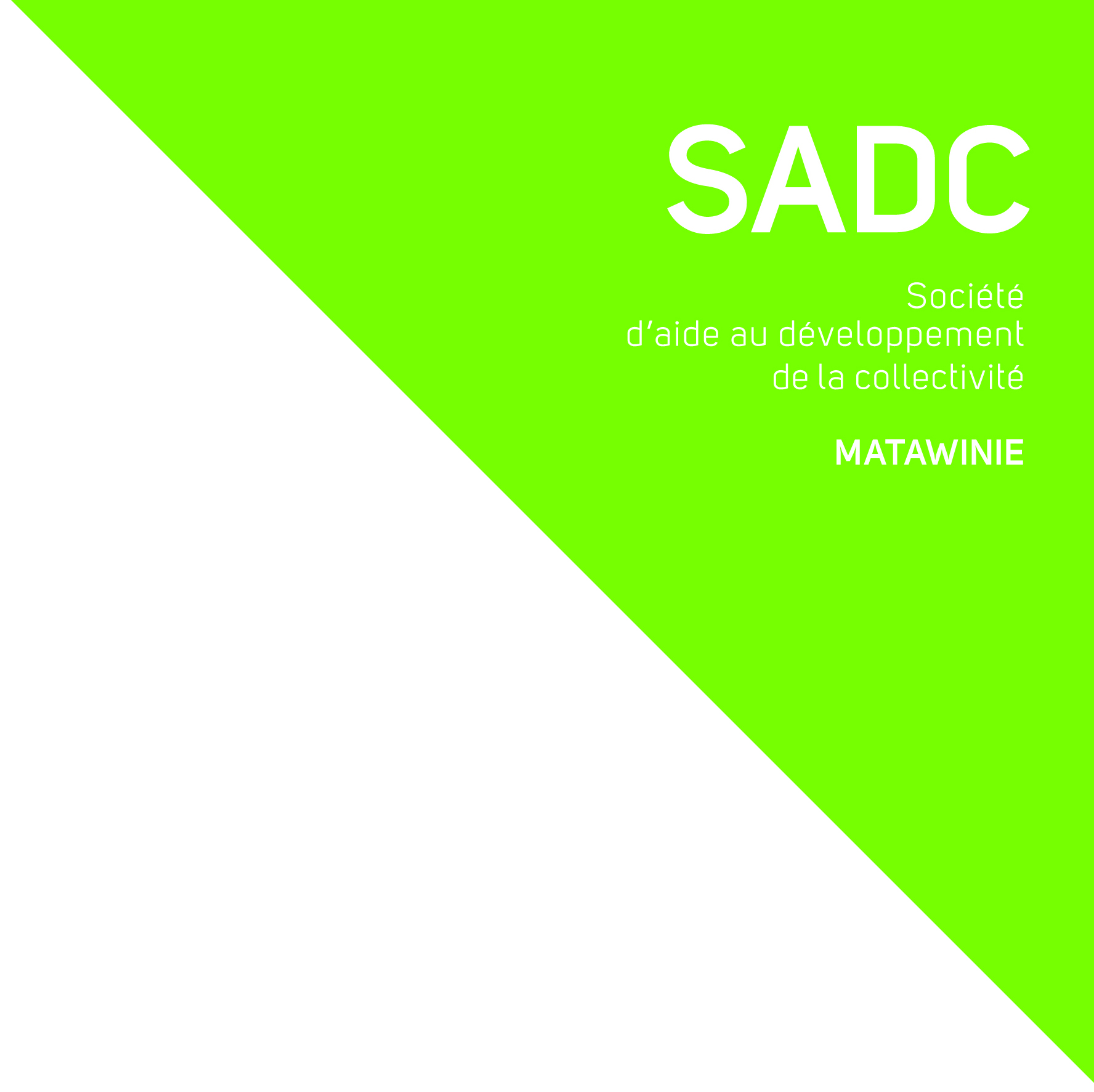 
IDENTIFICATIONNom de la municipalité / communauté : Personne contact : Courriel de la personne contact : Numéro de téléphone : PRÉSENTATION DE VOTRE INITIATIVERetournez le formulaire à elefebvre@matawinie.qc.ca au plus tard le 5 avril, à 11 h. 
Il vous est possible de joindre des photos, vidéos ou tout autre document jugé pertinent.